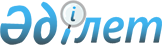 Аудандық коммуналдық мүліктерді жекешелендіру туралыБатыс Қазақстан облысы Бөрлі ауданы әкімдігінің 2013 жылғы 26 қыркүйектегі № 973 қаулысы. Батыс Қазақстан облысы Әділет департаментінде 2013 жылғы 23 қазанда № 3349 болып тіркелді      Қазақстан Республикасының 2001 жылғы 23 қаңтардағы "Қазақстан Республикасындағы жергілікті мемлекеттік басқару және өзін-өзі басқару туралы", 2011 жылғы 1 наурыздағы "Мемлекеттік мүлік туралы" Заңдарын басшылыққа ала отырып, Қазақстан Республикасы Үкіметінің 2011 жылғы 9 тамыздағы № 920 "Жекешелендіру объектілерін сату қағидасын бекіту туралы" қаулысына сәйкес аудан әкімдігі ҚАУЛЫ ЕТЕДІ:



      1. Қосымшаға сәйкес аудандық коммуналдық мүліктер жекешелендірілсін.



      2. "Батыс Қазақстан облысы Бөрлі ауданының қаржы бөлімі" мемлекеттік мекемесі заңнамада белгіленген тәртіппен:

      1) осы қаулының қосымшасында көрсетілген мүліктердің жекешелендірілуін қамтамасыз етсін;

      2) осы қаулыны жүзеге асыру бойынша қажетті шараларды алсын.



      3. Қаулының орындалуын бақылауды аудан әкімінің орынбасары А. Агелеуовке жүктелсін.



      4. Осы қаулы алғашқы ресми жарияланған күнінен бастап қолданысқа енгізіледі.      Аудан әкімінің

      міндетін атқарушы                Ж. Каналин

Аудан әкімдігінің

2013 жылғы 26 қыркүйектегі

№ 973 қаулысымен

бекітілген Жекешелендірілетін

аудандық коммуналдық мүліктер
					© 2012. Қазақстан Республикасы Әділет министрлігінің «Қазақстан Республикасының Заңнама және құқықтық ақпарат институты» ШЖҚ РМК
				№Объектілердің атауыМекен-жайыТеңгерім ұстаушыОбъектілердің жай-күйі1Автокөлік ВАЗ 21101, мемлекеттік нөмірі L 976 AY, 2006 жылы шығарылғанБатыс Қазақстан облысы, Бөрлі ауданы, Ақсай қаласы, 2 шағын ауданы, 7/1 үй"Батыс Қазақстан облысы Бөрлі ауданының қаржы бөлімі" мемлекеттік мекемесіқанағат-

танғысыз2Автокөлік ГАЗ-3102 121, мемлекеттік нөмірі L 852 BD, 2006 жылы шығарылғанБатыс Қазақстан облысы, Бөрлі ауданы, Ақсай қаласы, Садовая көшесі, 1/1 үй"Батыс Қазақстан облысы Бөрлі ауданының тұрғын үй - коммуналдық шаруашылық, жолаушылар көлігі және автомобиль жолдары бөлімі" мемлекеттік мекемесіқанағат-

танғысыз3Автокөлік ВАЗ-21101, мемлекеттік нөмірі L 437 AW, 2006 жылы шығарылғанБатыс Қазақстан облысы, Бөрлі ауданы, Ақсай қаласы, Совет көшесі, 99 үй"Батыс Қазақстан облысы Бөрлі ауданының экономика және бюджеттік жоспарлау бөлімі" мемлекеттік мекемесіқанағат-

танғысыз4Автокөлік УАЗ-2206, мемлекеттік нөмірі L 579 AT, 2001 жылы шығарылғанБатыс Қазақстан облысы, Бөрлі ауданы, Ақбұлақ селосы, Абай көшесі, 36 үй"Ақбұлақ селолық округі әкімінің аппараты" мемлекеттік мекемесіқанағат-

танғысыз5Автокөлік УАЗ-22069, мемлекеттік нөмірі L 857AY, 2001 жылы шығарылғанБатыс Қазақстан облысы, Бөрлі ауданы, Қанай селосы, Ленин көшесі, 26 үй"Қанай селолық округі әкімінің аппараты" мемлекеттік мекемесіқанағат-

танғысыз6Автокөлік УАЗ-39625, мемлекеттік нөмірі L 833 AF, 2001 жылы шығарылғанБатыс Қазақстан облысы, Бөрлі ауданы, Кеңтүбек селосы, Совет көшесі, 61 үй"Кеңтүбек селолық округі әкімінің аппараты" мемлекеттік мекемесіқанағат-

танғысыз7Автокөлік УАЗ-22069-04, мемлекеттік нөмірі L 095 BЕ, 2007 жылы шығарылғанБатыс Қазақстан облысы, Бөрлі ауданы, Қызылтал селосы, Ақсай көшесі,32 үй"Қызылтал селолық округі әкімінің аппараты" мемлекеттік мекемесіқанағат-

танғысыз8Автокөлік ВАЗ-2123, мемлекеттік нөмірі L 731 BА, 2006 жылы шығарылғанБатыс Қазақстан облысы, Бөрлі ауданы, Александров селосы, Жамбыл көшесі"Александров селолық округі әкімінің аппараты" мемлекеттік мекемесіқанағат-

танғысыз9Автокөлік УАЗ-2206, мемлекеттік нөмірі L 587 AT, 2001 жылы шығарылғанБатыс Қазақстан облысы, Бөрлі ауданы, Киров селосы, Больничная көшесі, 2 үй"Қарағанды селолық округі әкімінің аппараты" мемлекеттік мекемесіқанағат-

танғысыз10Автокөлік УАЗ-39625, мемлекеттік нөмірі L 829 AF, 2001 жылы шығарылғанБатыс Қазақстан облысы, Бөрлі ауданы, Березов селосы,Тупиковая көшесі, 1 үй"Березов селолық округі әкімінің аппараты" мемлекеттік мекемесіқанағат-

танғысыз11Автокөлік УАЗ-39625, мемлекеттік нөмірі L 852 AF, 2001 жылы шығарылғанБатыс Қазақстан облысы, Бөрлі ауданы, Бумакөл селосы, Линейная көшесі, 6/1 а үй"Бумакөл селолық округі әкімінің аппараты" мемлекеттік мекемесіқанағат-

танғысыз12Автокөлік Chevrolet Lacetti, мемлекеттік нөмірі L 343 BH, 2007 жылы шығарылғанБатыс Қазақстан облысы, Бөрлі ауданы, Ақсай қаласы, Советская көшесі, 95 үй"Батыс Қазақстан облысы Бөрлі ауданының мәдениет және тілдерді дамыту бөлімі" мемлекеттік мекемесіавариялық13Автокөлік ВАЗ 21310, мемлекеттік нөмірі L 885 BD, 2000 жылы шығарылғанБатыс Қазақстан облысы, Бөрлі ауданы, Ақсай қаласы, 5 микроауданы"Жалпы білім беретін Ақсай қаласының №4 орта мектебі" мемлекеттік мекемесіқанағат-

танғысыз14Автокөлік Chevrolet Lacetti, мемлекеттік нөмірі L 099 BE, 2008 жылы шығарылғанБатыс Қазақстан облысы, Бөрлі ауданы, Ақсай қаласы, Вахта қалашығыБөрлі ауданы әкімдігінің шаруашылық жүргізу құқығындағы "Горкомхоз" мемлекеттік коммуналдық кәсіпорныавариялық15Автокөлік Hyundai Tucson, мемлекеттік нөмірі L 769 BN, 2007 годаБатыс Қазақстан облысы, Бөрлі ауданы, Ақсай қаласы, Вахта қалашығыБөрлі ауданы әкімдігінің шаруашылық жүргізу құқығындағы "Горкомхоз" мемлекеттік коммуналдық кәсіпорныавариялық16Автокөлік Daewoo Nexia, мемлекеттік нөмірі L 855 BD, 2007 жылы шығарылғанБатыс Қазақстан облысы, Бөрлі ауданы, Ақсай қаласы, Советская көшесі, 60/2 үй"Батыс Қазақстан облысы Бөрлі ауданының жер қатынастары бөлімі" мемлекеттік мекемесіқанағат-

танғысыз17Автокөлік ПАЗ-32060, мемлекеттік нөмірі L396 BD, 2000 жылы шығарылғанБатыс Қазақстан облысы, Бөрлі ауданы, Ақсай қаласы, Вахта қалашығыБөрлі ауданы әкімдігінің шаруашылық жүргізу құқығындағы "Горкомхоз" мемлекеттік коммуналдық кәсіпорнықанағат-

танғысыз18Автокөлік ВАЗ -21310, мемлекеттік нөмірі L 400 BD, 2000 жылы шығарылғанБатыс Қазақстан облысы, Бөрлі ауданы, Ақсай қаласы, Вахта қалашығыБөрлі ауданы әкімдігінің шаруашылық жүргізу құқығындағы "Горкомхоз" мемлекеттік коммуналдық кәсіпорнықанағат-

танғысыз19Автокөлік Skoda Oktavia, мемлекеттік нөмірі kz 634 AD 07, 2006 жылы шығарылғанБатыс Қазақстан облысы, Бөрлі ауданы, Ақсай қаласы, Вахта қалашығыБөрлі ауданы әкімдігінің шаруашылық жүргізу құқығындағы "Горкомхоз" мемлекеттік коммуналдық кәсіпорнықанағат-

танғысыз